Список педагогических работников и технического персонала школы.№Тегі аты жөніҰйымның атау ,қызметі3*4Жүктеме және кестеБұйрықтың№Тағайындау күніҚандай санаты бар№Оқу орындарына ауыстыру туралы  мәліметтер (жұмыстан босату туралы бұйрық №, жұмысқа қабылданған күні)1АйтпаеваАсемЖолдабаевна"Ақмола облысы білім басқармасының Шортанды ауданы бойынша білім бөлімі Новоселовка ауылының жалпы орта білім беретін мектебі"КММдиректор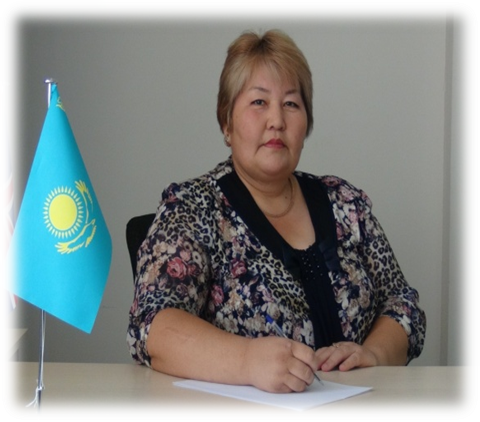 директор8.00-13.0014.00-18.00№125 26.05.2000№180/а ж/к30.06.20232АбдиевАшимАбдиевич"Ақмола облысы білім басқармасының Шортанды ауданы бойынша білім бөлімі Новоселовка ауылының жалпы орта білім беретін мектебі"КММ Тарих пәні мұғалімі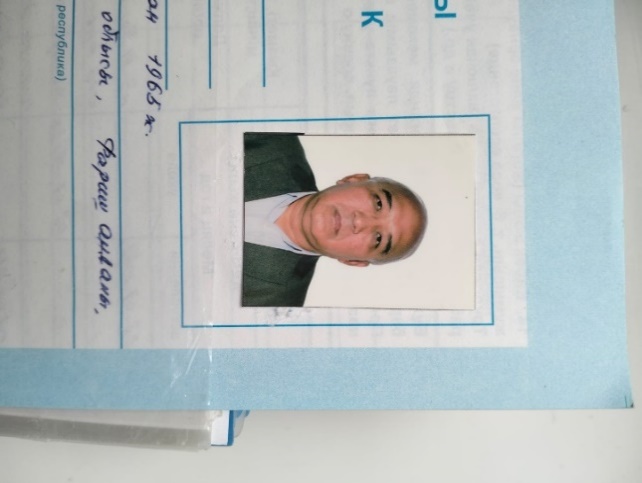 21сағ.8.00-14.00№12531.08.2006№ 168ЖК от 21.08.20203Абдыкапарова Алия Маратовна"Ақмола облысы білім басқармасының Шортанды ауданы бойынша білім бөлімі Новоселовка ауылының жалпы орта білім беретін мектебі"КММАғылшын тілі мұғалімі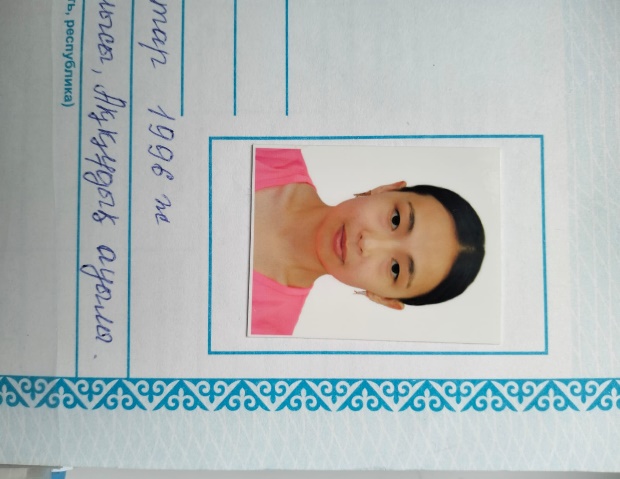 17 сағ.14.00-19.00№601.09.2015Педагог-модератор№ 10426.12.20184Анис Майка"Ақмола облысы білім басқармасының Шортанды ауданы бойынша білім бөлімі Новоселовка ауылының жалпы орта білім беретін мектебі"КММгеография пәні мұғалімі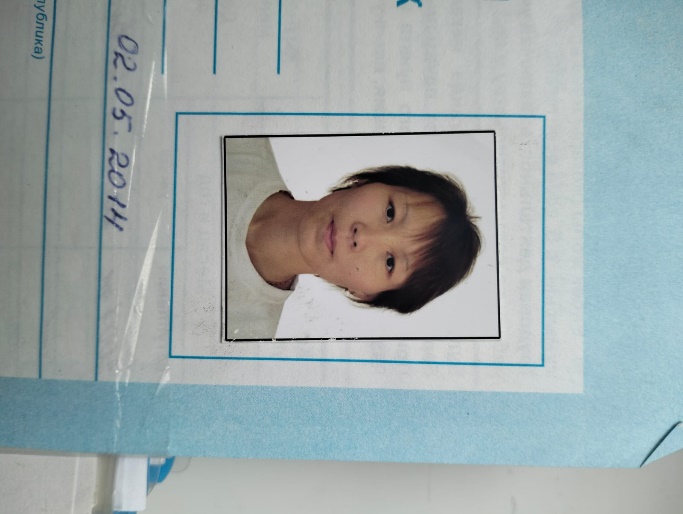 15  сағ.0.5дир.тәрбие ісі орынбасары8.00-15.00№5  08.02.20105Асан Жанарай"Ақмола облысы білім басқармасының Шортанды ауданы бойынша білім бөлімі Новоселовка ауылының жалпы орта білім беретін мектебі"КММБиология пәні мұғалімі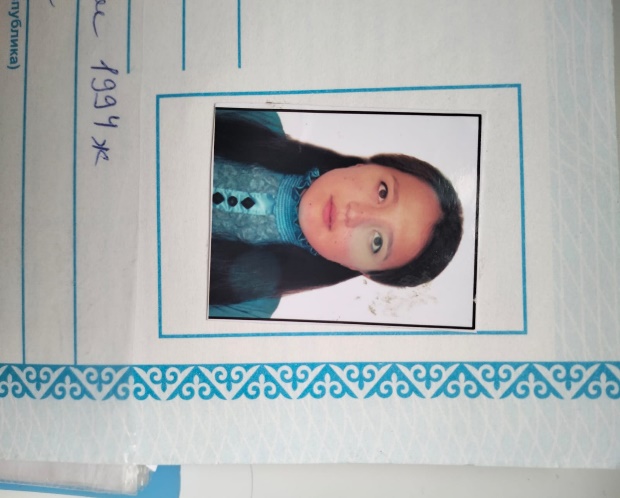 8  сағ.0.5психолог8.00-14.00№67 01.09.02156Аттебай Дарияш"Ақмола облысы білім басқармасының Шортанды ауданы бойынша білім бөлімі Новоселовка ауылының жалпы орта білім беретін мектебі"КММБастауыш сынып мұғалімі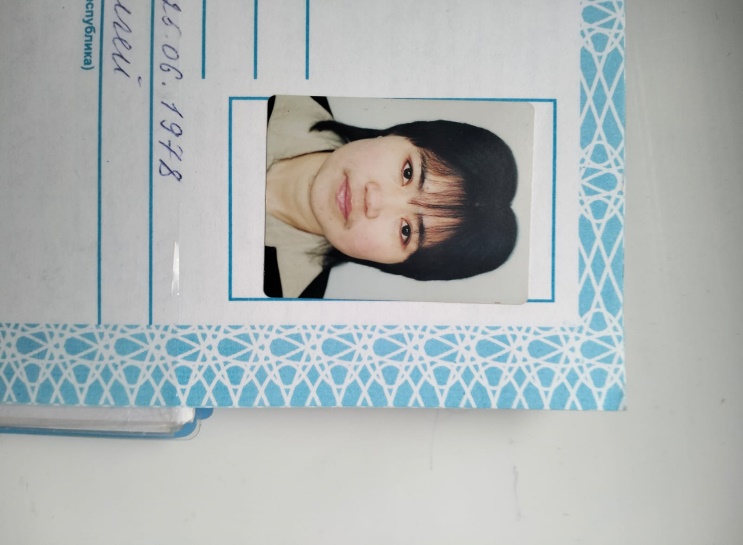 17 сағ.8.00-14.00№ 184 01.09.2006Педагог- сарапшы№ 24818.07.20197Ахыт Аймерей"Ақмола облысы білім басқармасының Шортанды ауданы бойынша білім бөлімі Новоселовка ауылының жалпы орта білім беретін мектебі"КММИнформатика пәні мұғалімі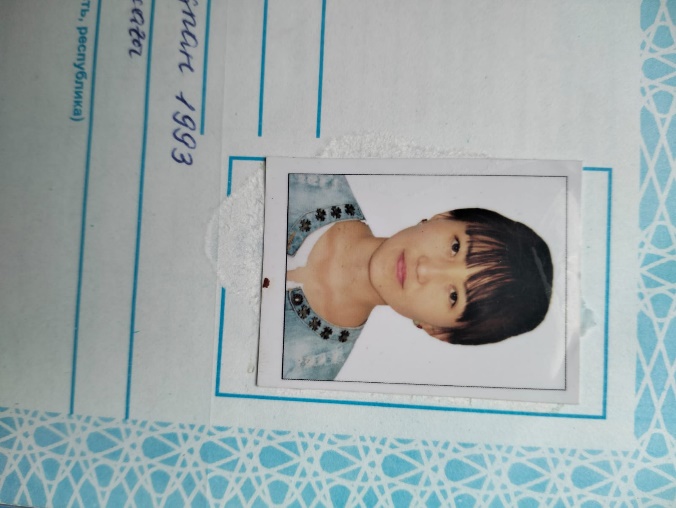 10,5 сағ.0,5 тәлімгер8.00-14.00№64    01.09.20158Березниченко Наталья Васильевна"Ақмола облысы білім басқармасының Шортанды ауданы бойынша білім бөлімі Новоселовка ауылының жалпы орта білім беретін мектебі"КММИнформатика пәні мұғалімібастауыш сынып мұғалімі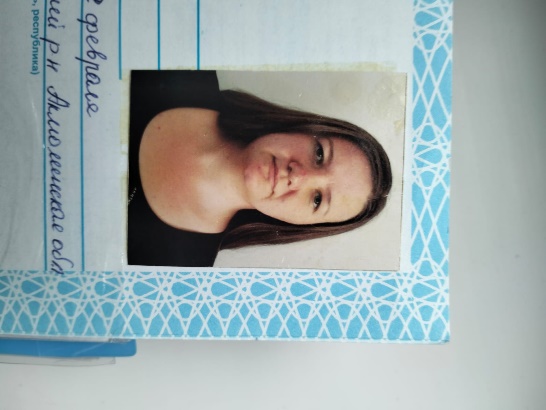 Информатика 6,5 сағ.Бастауыш 16 сағ.14.00-19.00№12 01.11.2008Педагог -сарапшы.№ 32127.12.2018Педагог-модератор№22от 12.05.2021 г9ГоловкинаВераИвановна"Ақмола облысы білім басқармасының Шортанды ауданы бойынша білім бөлімі Новоселовка ауылының жалпы орта білім беретін мектебі"КММБиология және химия пәні мұғалімі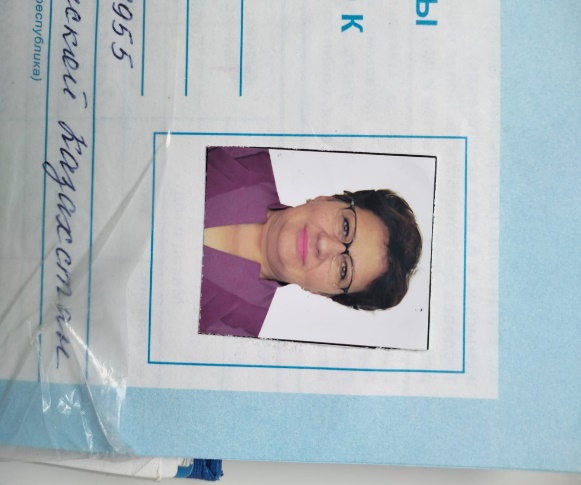 7 сағ.14.00-19.00№22 01.01.197310КимЕленаСергеевна"Ақмола облысы білім басқармасының Шортанды ауданы бойынша білім бөлімі Новоселовка ауылының жалпы орта білім беретін мектебі"КММБастауыш сынып мұғалімі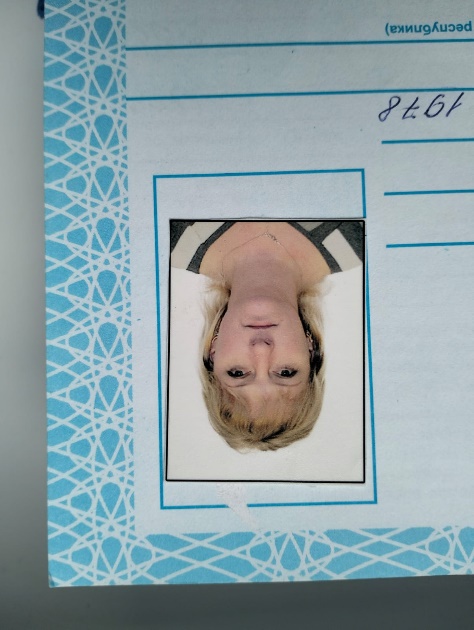 16 сағ.14.00-19.00№13 01.09.201311Дакен Хамзабек"Ақмола облысы білім басқармасының Шортанды ауданы бойынша білім бөлімі Новоселовка ауылының жалпы орта білім беретін мектебі"КММТарих пәні мұғалімі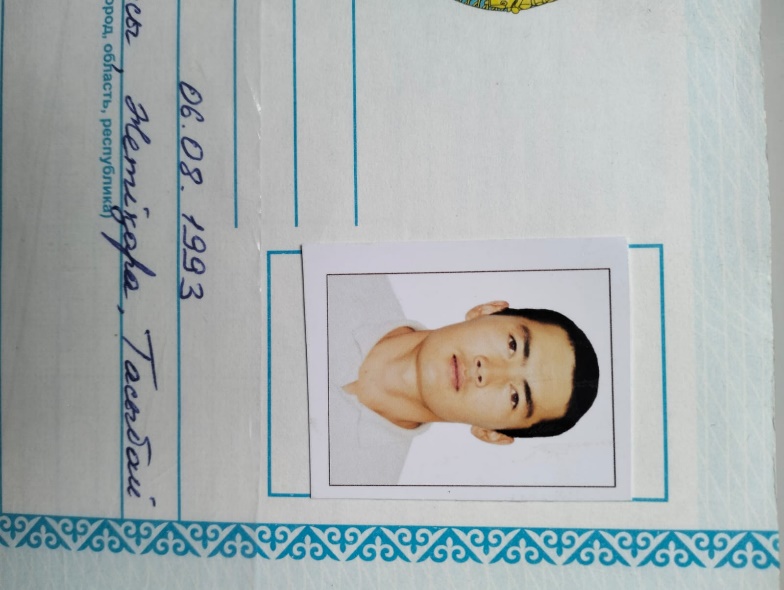 9 сағ.9.00-13.00№12 01.09.202111Дакен Х"Ақмола облысы білім басқармасының Шортанды ауданы бойынша білім бөлімі Новоселовка ауылының жалпы орта білім беретін мектебі"КММлаборант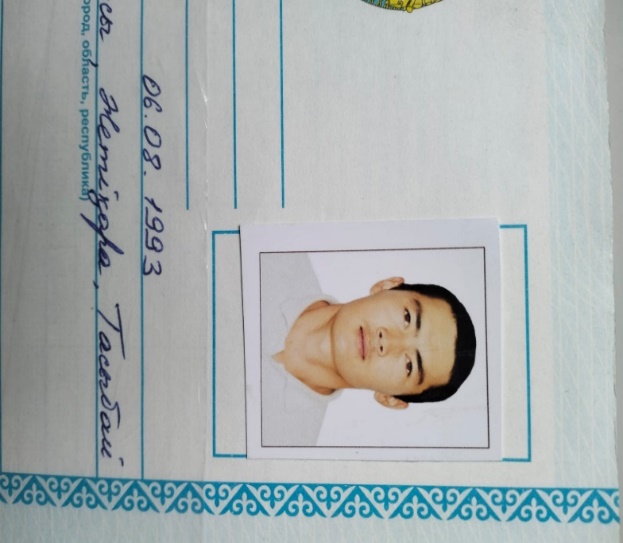 0.5 лаб.14.00-17.30№12 01.09.202112ЖарқынбайНұржанат"Ақмола облысы білім басқармасының Шортанды ауданы бойынша білім бөлімі Новоселовка ауылының жалпы орта білім беретін мектебі"КММДенешынықтыру мұғалімі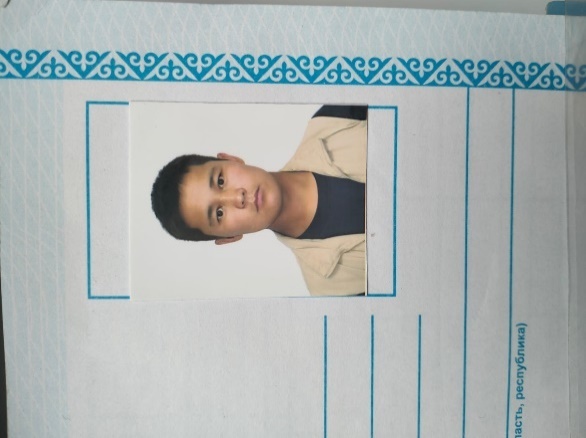 15 сағ.8.00-14.00№78 31.08.2021613ЖелдибайГулдаурен"Ақмола облысы білім басқармасының Шортанды ауданы бойынша білім бөлімі Новоселовка ауылының жалпы орта білім беретін мектебі"КММТехнология мұғалімі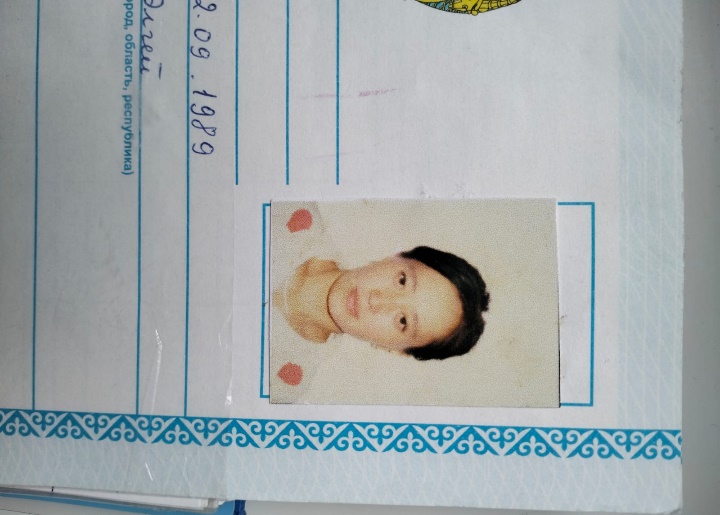 10 сағ.8.00-14.00№33 01.09.2020Педагог-сарапшы№409от 23.12 201914ЗаичкоАнатолий Анатольевич"Ақмола облысы білім басқармасының Шортанды ауданы бойынша білім бөлімі Новоселовка ауылының жалпы орта білім беретін мектебі"КММАӘТД мұғалімі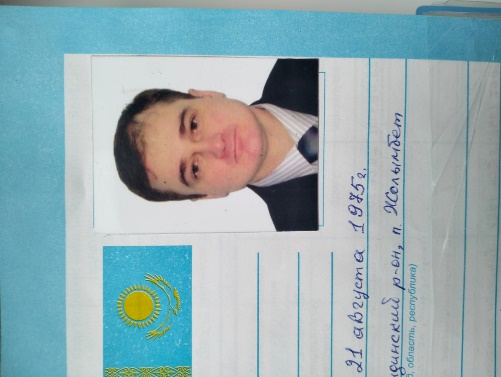 2 сағ.1.0 АӘТД9.00-13.0014.00-17.00№32 09.02.1999Педагог -сарапшы№ 409от 23.12 2019 г15Еркинбек Айсұлу"Ақмола облысы білім басқармасының Шортанды ауданы бойынша білім бөлімі Новоселовка ауылының жалпы орта білім беретін мектебі"КММХимия пәні мұғалімі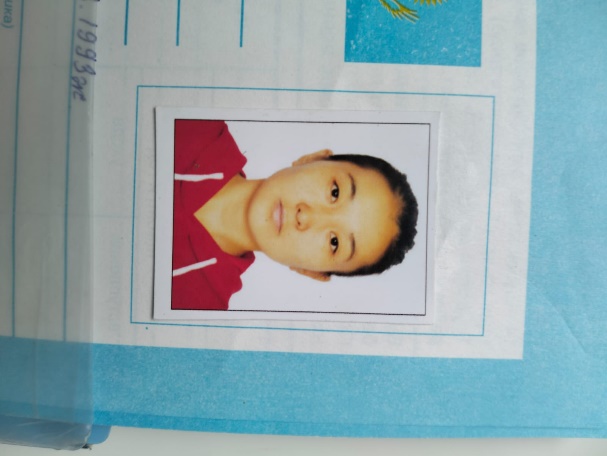 7 сағ.8.00-14.00№37 28.08.202016Ермекова Данагуль Жалеловна"Ақмола облысы білім басқармасының Шортанды ауданы бойынша білім бөлімі Новоселовка ауылының жалпы орта білім беретін мектебі"КММАғылшын тілі мұғалімі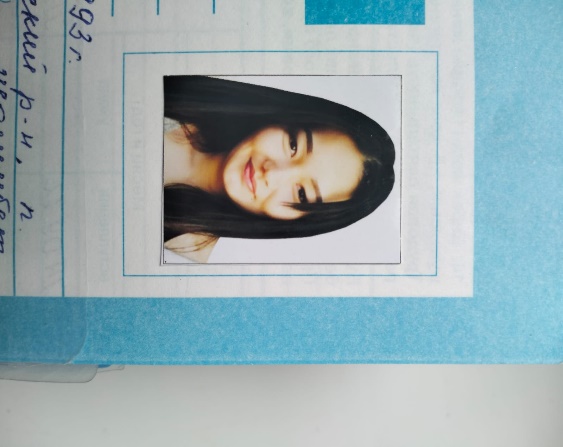 18 сағ.8.00-14.00№62 /а 24.09.2021217Кап             Айгерим"Ақмола облысы білім басқармасының Шортанды ауданы бойынша білім бөлімі Новоселовка ауылының жалпы орта білім беретін мектебі"КММФизика пәні мұғалімі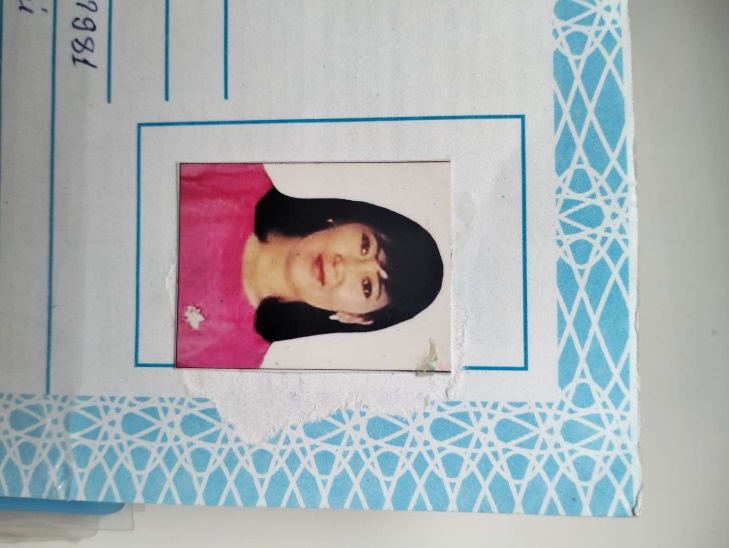 16  сағ.0.5 дир.оқу тәрбие ісі жөніндегі орынбасары8.00-15.00№ 8 01.09.2013№15201.06.20213 санат.18Коршунова Полина Геннадьевна"Ақмола облысы білім басқармасының Шортанды ауданы бойынша білім бөлімі Новоселовка ауылының жалпы орта білім беретін мектебі"КМММатематика пәні мұғалімі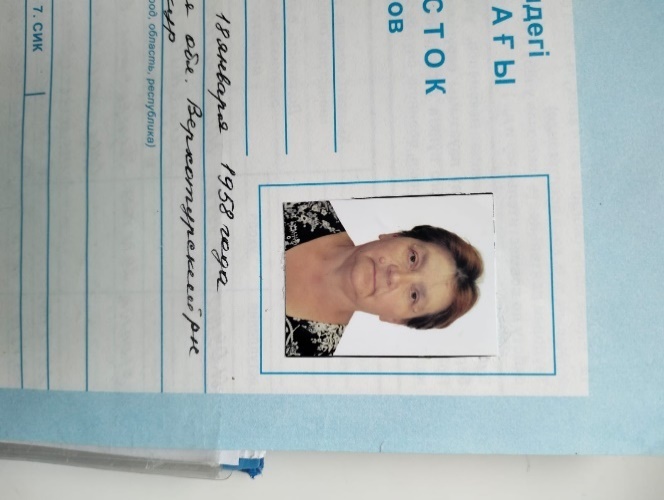 6 сағ.8.00-10.00№ 22 01.09.197819КокеноваСаодатМемановна"Ақмола облысы білім басқармасының Шортанды ауданы бойынша білім бөлімі Новоселовка ауылының жалпы орта білім беретін мектебі"КММОрыс тілі мен әдебиеті пәні мұғалімі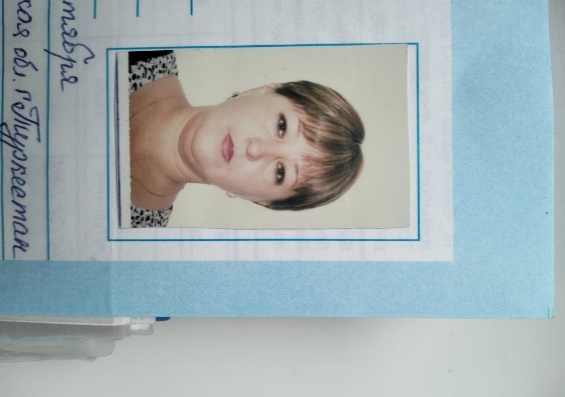 19 сағ.8.00-14.00№125 01.05.2005Педагог -сарапшыПр № 32127.12.2018 г20КурушинаЛюбовь  Викторовна"Ақмола облысы білім басқармасының Шортанды ауданы бойынша білім бөлімі Новоселовка ауылының жалпы орта білім беретін мектебі"КММБастауыш сынып мұғалімі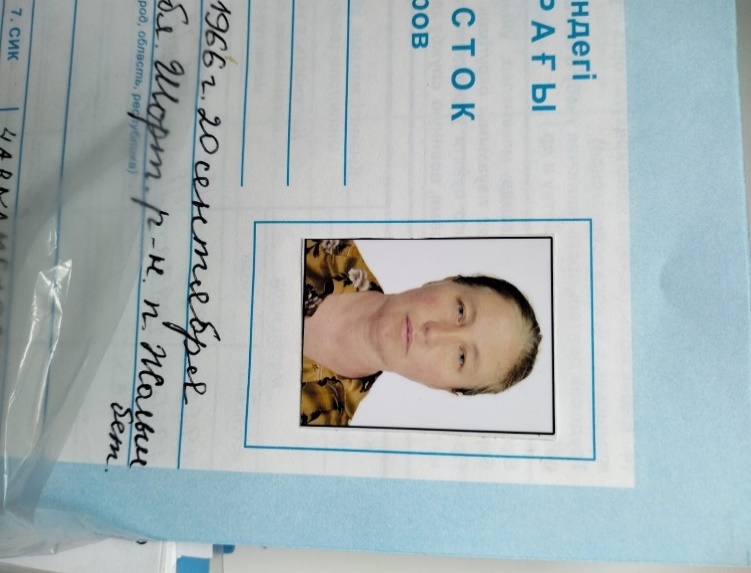 15,5 сағ.14.00-19.00№93 15.05.1988Педагог -сарапшыПр № 9830.06.2023 г21ҚонайСайрангул"Ақмола облысы білім басқармасының Шортанды ауданы бойынша білім бөлімі Новоселовка ауылының жалпы орта білім беретін мектебі"КММОрыс тілі мен әдебиеті пәні мұғалімі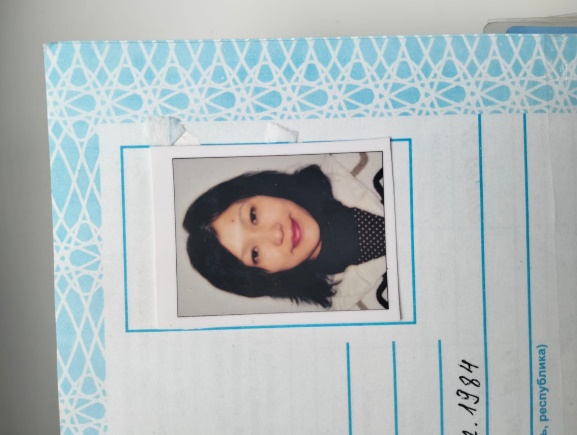 9 сағ.0,5 профориент.8.00-12.0014.00-16.00№18. 16.09.201022Матан Зоя"Ақмола облысы білім басқармасының Шортанды ауданы бойынша білім бөлімі Новоселовка ауылының жалпы орта білім беретін мектебі"КММҚазақ тілі мен әдебиеті пәні маұғалімі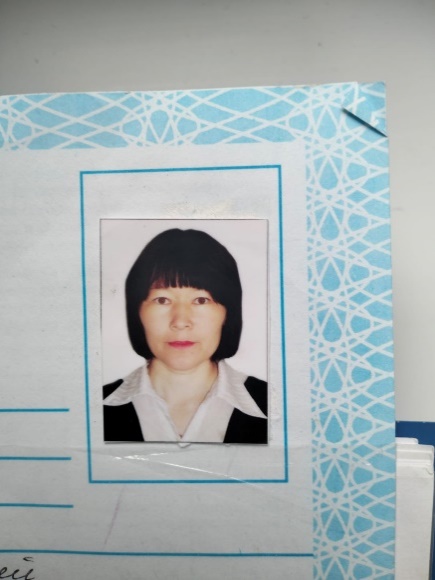 15 сағ.8.00-14.00№ 6. 01.09.2000Педагог-зерттеушіПр №25321.12.201823Мухитова Калима  Секбраевна"Ақмола облысы білім басқармасының Шортанды ауданы бойынша білім бөлімі Новоселовка ауылының жалпы орта білім беретін мектебі"КММҚазақ тілі мен әдебиеті пәні маұғалімі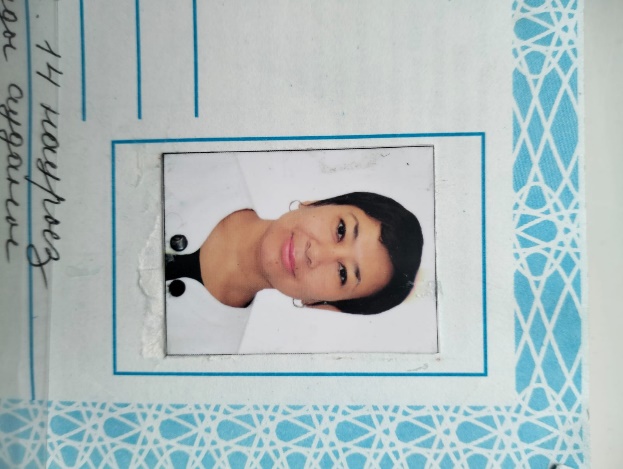 11 сағ.0.5 дир.оқу тәрбие ісі жөніндегі орынбасары13.00-19.00№18 01.09.2002Педагог -сарапшыПр  № 32127.12.2018 г№15201.06.20213 санат24ОкенайСалкын"Ақмола облысы білім басқармасының Шортанды ауданы бойынша білім бөлімі Новоселовка ауылының жалпы орта білім беретін мектебі"КММБастауыш сынып мұғалімі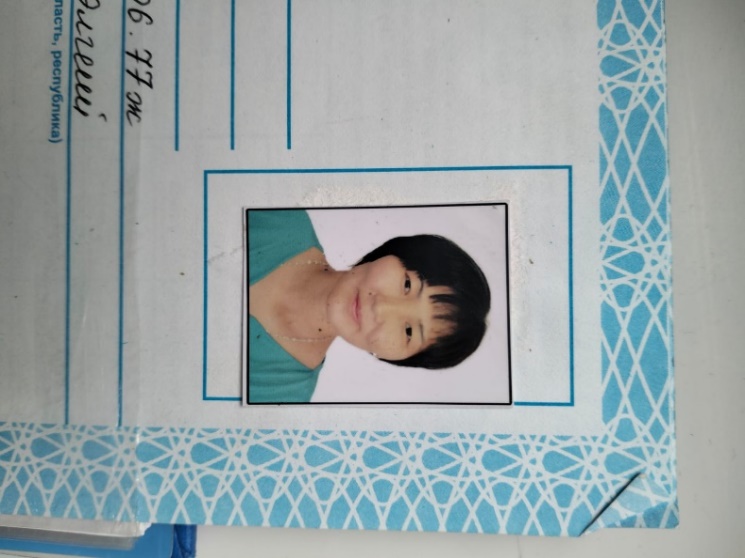 17 сағ.8.00-14.00№ 3 01.04.2004Педагог- сарапшыПр № 24818.07.2019 г25Онерхан Айбота"Ақмола облысы білім басқармасының Шортанды ауданы бойынша білім бөлімі Новоселовка ауылының жалпы орта білім беретін мектебі"КММ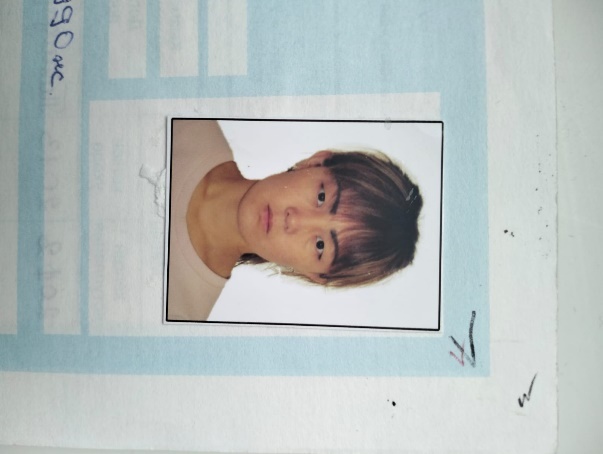 0,5 соц.пед.9.00-14.00№72 27.08.202226Питкеевич Надежда Сергеевна"Ақмола облысы білім басқармасының Шортанды ауданы бойынша білім бөлімі Новоселовка ауылының жалпы орта білім беретін мектебі"КММ Математика пәні мұғаліміФизика пәні мұғаліміМатематика пәні мұғалімі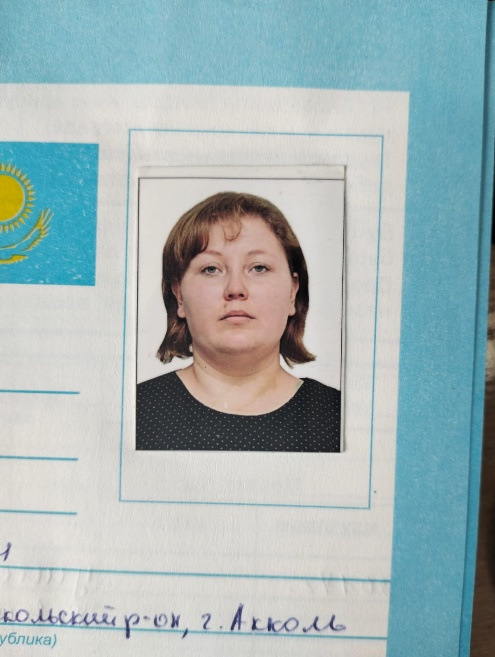 18 сағ.14.00-19.00№ 05.01.2017Педагог-модераторПр № 10426.12.2018 г№27СарсенбиАкынбай"Ақмола облысы білім басқармасының Шортанды ауданы бойынша білім бөлімі Новоселовка ауылының жалпы орта білім беретін мектебі"КММҚазақ тілі мен әдебиеті пәні маұғалімі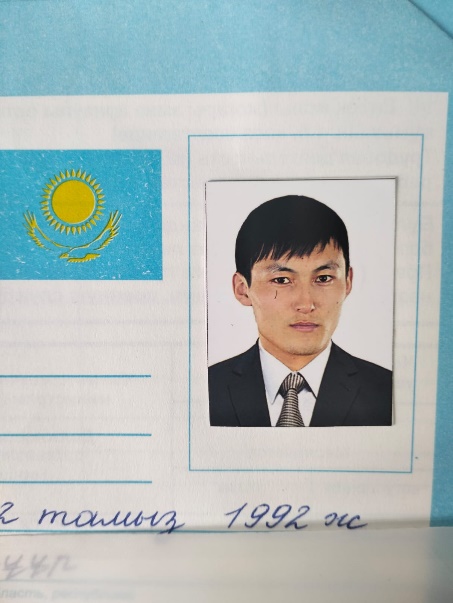 16 сағ.8.00-14.00№6301.09.2015Педагог-модераторПр № 10426.12.201828СонгыбайБерикбол"Ақмола облысы білім басқармасының Шортанды ауданы бойынша білім бөлімі Новоселовка ауылының жалпы орта білім беретін мектебі"КММДенешынықтыру мұғалімі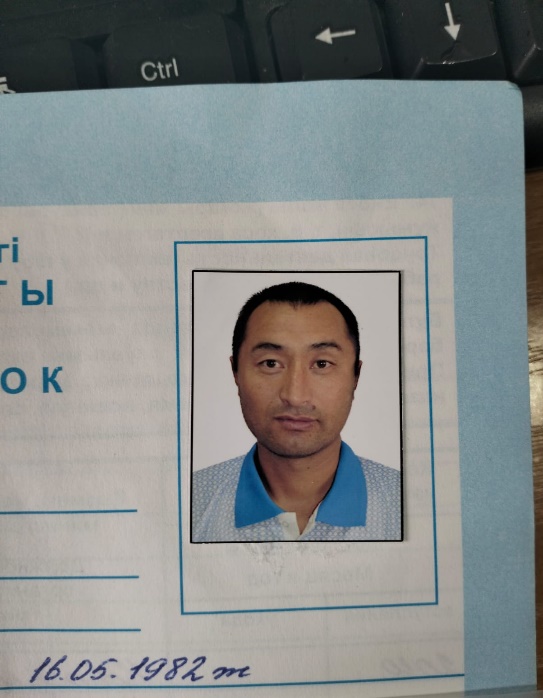 18 сағ.8.00-14.00№1713.09.2010Педагог- сарапшыПр № 24818.07.2019 г29Темирбулатова Жанар Даировна"Ақмола облысы білім басқармасының Шортанды ауданы бойынша білім бөлімі Новоселовка ауылының жалпы орта білім беретін мектебі"КММБастауыш сынып мұғалімі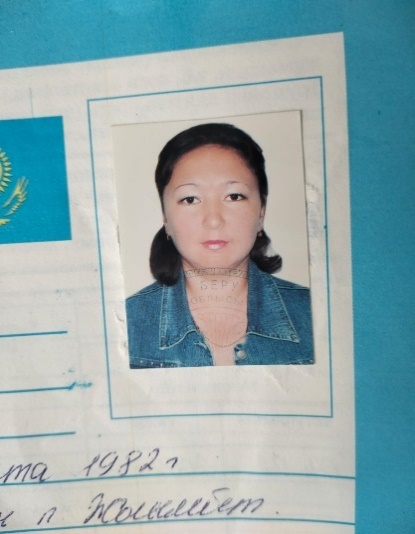 0.5дир.тәрбие ісі орынбасары2,5 сағ.14.00-19.00№5 01.04.201830ТилекбердиЛуна"Ақмола облысы білім басқармасының Шортанды ауданы бойынша білім бөлімі Новоселовка ауылының жалпы орта білім беретін мектебі"КМММатематика пәні мұғалімі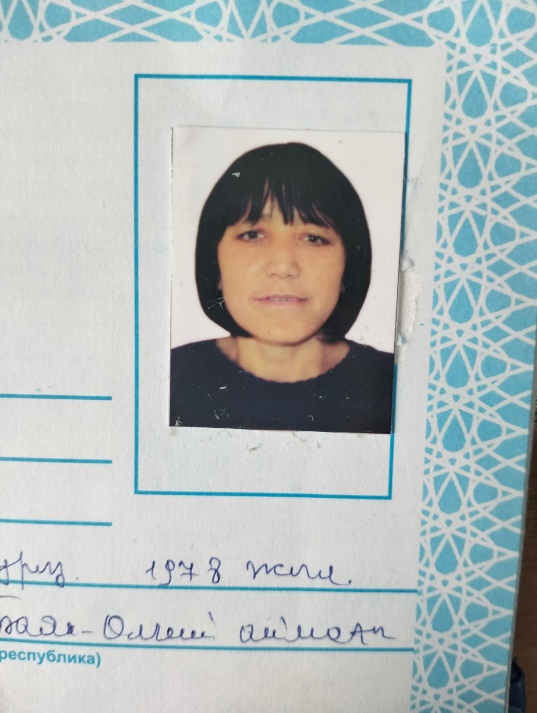 21 сағ.8.00-14.00№38 01.09.200231ТохайҚундызай"Ақмола облысы білім басқармасының Шортанды ауданы бойынша білім бөлімі Новоселовка ауылының жалпы орта білім беретін мектебі"КММБастауыш сынып мұғалімі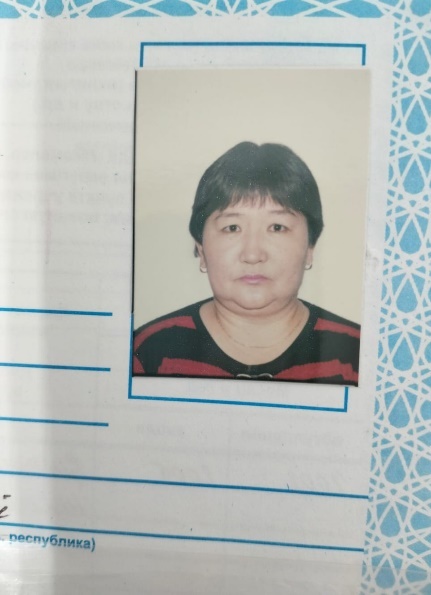 22 сағ.14.00-19.00№72 01.09.1999Педагог-сарапшыПр № 24818.07.2019 г32ХавалгазМайгул"Ақмола облысы білім басқармасының Шортанды ауданы бойынша білім бөлімі Новоселовка ауылының жалпы орта білім беретін мектебі"КММБастауыш сынып мұғалімі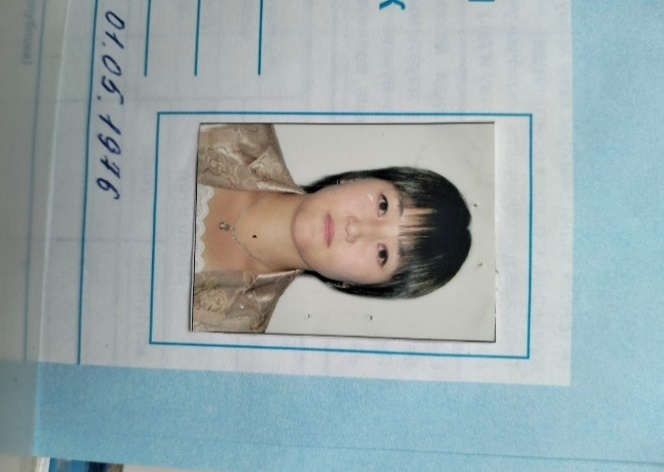 17 сағ.8.00-14.00№33 01.09.2003Педагог- сарапшыПр № 24818.07.2019 г33ШотпаеваЗейниДосщановна"Ақмола облысы білім басқармасының Шортанды ауданы бойынша білім бөлімі Новоселовка ауылының жалпы орта білім беретін мектебі"КММҚазақ тілі мен әдебиеті пәні маұғалімі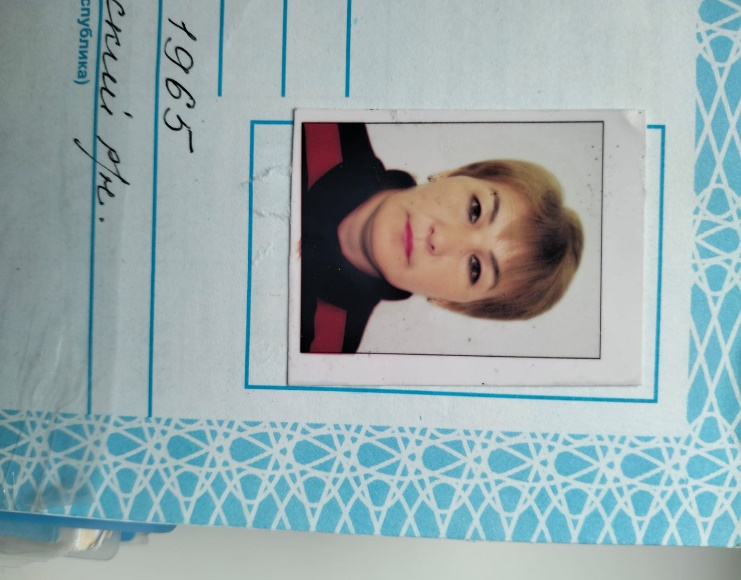 18 сағ.14.00-19.00№96 01.04.2009Педагог -сарапшыПр  № 32127.12.2018 г34ХажамуханқызыУмітгүл"Ақмола облысы білім басқармасының Шортанды ауданы бойынша білім бөлімі Новоселовка ауылының жалпы орта білім беретін мектебі"КММДенешынықтыру мұғалімі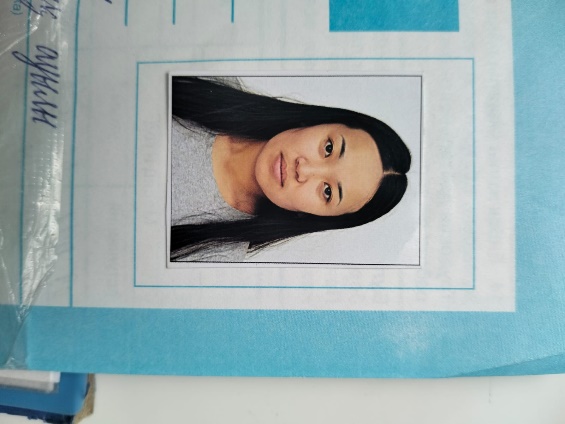 15 сағ.14.00-19.00№11 31.08.201735Хажнаби Раушан"Ақмола облысы білім басқармасының Шортанды ауданы бойынша білім бөлімі Новоселовка ауылының жалпы орта білім беретін мектебі"КММБастауыш сынып мұғалімі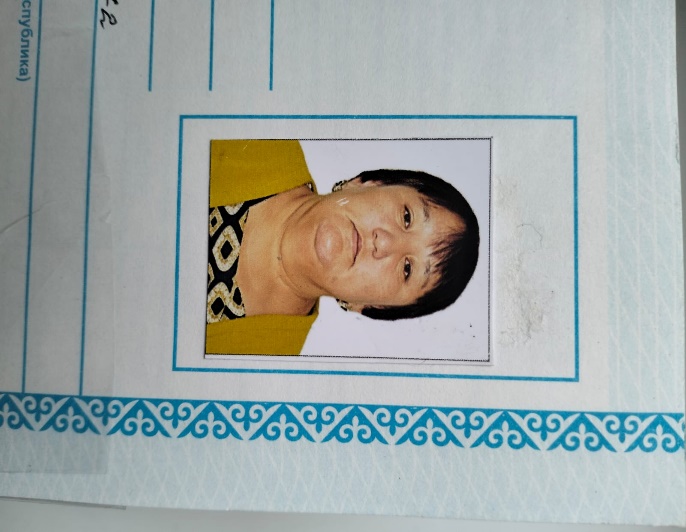 15 сағ.14.00-19.00№21 01.09.2001Педагог- сарапшыПр № 24818.07.2019 г36Нагашбай Жанибек"Ақмола облысы білім басқармасының Шортанды ауданы бойынша білім бөлімі Новоселовка ауылының жалпы орта білім беретін мектебі"КМММузыка пәні мұғалімі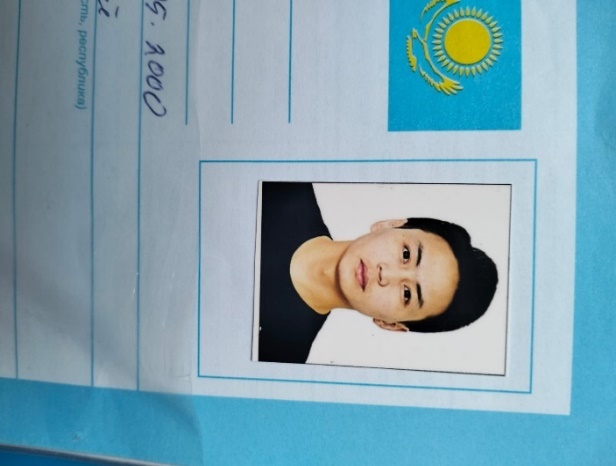 8 сағ.9.00-14.00№ 3 31.01.202337Чолтай Айгерим"Ақмола облысы білім басқармасының Шортанды ауданы бойынша білім бөлімі Новоселовка ауылының жалпы орта білім беретін мектебі"КММтәлімгер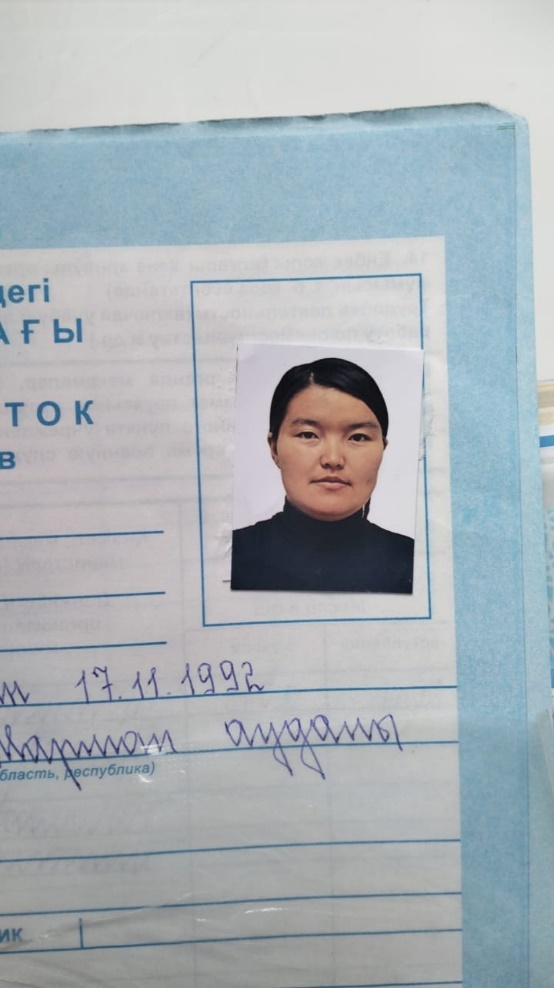 4 сағ.0,514.00-19.00№70 29.08.2016№Тегі аты жөніҰйымның атау ,қызметі3*4Жүктеме және кестеБұйрықтың№Тағайындау күніҚандай санаты бар№Оқу орындарына ауыстыру туралы  мәліметтер (жұмыстан босату туралы бұйрық №, жұмысқа қабылданған күні)38Кравченко И.В."Ақмола облысы білім басқармасының Шортанды ауданы бойынша білім бөлімі Новоселовка ауылының жалпы орта білім беретін мектебі"КММ Шаруашылық меңгерушісі 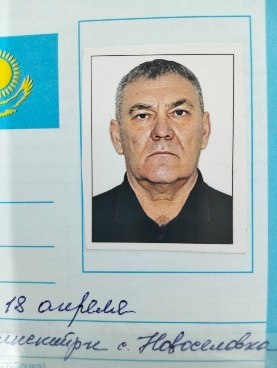 8.00-12.0014.00-17.00№22      04.10.2138Кравченко И.В"Ақмола облысы білім басқармасының Шортанды ауданы бойынша білім бөлімі Новоселовка ауылының жалпы орта білім беретін мектебі"КММжұмысшы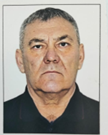 0,5 .12.00-13.0017.00-19.30№22      04.10.2139Ермеков Д.Ж."Ақмола облысы білім басқармасының Шортанды ауданы бойынша білім бөлімі Новоселовка ауылының жалпы орта білім беретін мектебі"КММкүзетші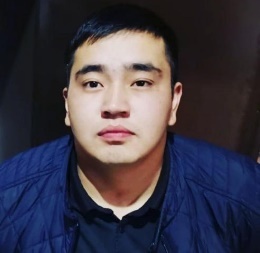 1 .0 18.00-8.00№57    30.06.201639Ермеков Д.Ж."Ақмола облысы білім басқармасының Шортанды ауданы бойынша білім бөлімі Новоселовка ауылының жалпы орта білім беретін мектебі"КММЖұмысшы0,59.00-12.30№57    30.06.201640Комисехан А"Ақмола облысы білім басқармасының Шортанды ауданы бойынша білім бөлімі Новоселовка ауылының жалпы орта білім беретін мектебі"КММЕден жуушы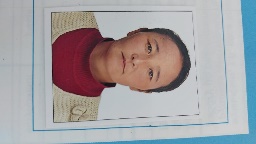 .  8.00-12.0014.00-18.00№ 64   29.10.201841Нагашбай И."Ақмола облысы білім басқармасының Шортанды ауданы бойынша білім бөлімі Новоселовка ауылының жалпы орта білім беретін мектебі"КММ\Еден жуушы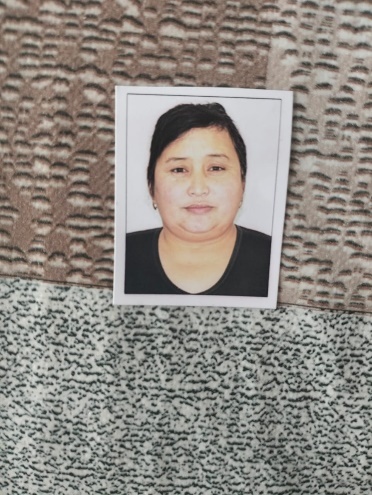 1,0   8.00-12.0014.00-18.00№2    10.01.2242Нурпиисова С"Ақмола облысы білім басқармасының Шортанды ауданы бойынша білім бөлімі Новоселовка ауылының жалпы орта білім беретін мектебі"КММЕден жуушы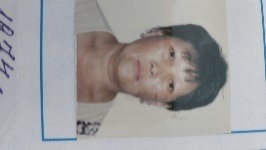   8.00-12.0014.00-18.001№61    31.07.201743Пырлик Н.С."Ақмола облысы білім басқармасының Шортанды ауданы бойынша білім бөлімі Новоселовка ауылының жалпы орта білім беретін мектебі"КММЕден жуушы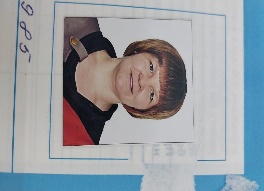 1.0 .9.00-13.0015.00-19.00№37    01.06.201644Кизат Е."Ақмола облысы білім басқармасының Шортанды ауданы бойынша білім бөлімі Новоселовка ауылының жалпы орта білім беретін мектебі"КММЕден жуушы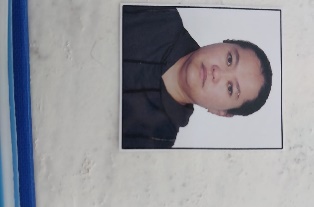 1.09.00-13.0015.00-19.00№10     30.09.2245Вольская Д.А."Ақмола облысы білім басқармасының Шортанды ауданы бойынша білім бөлімі Новоселовка ауылының жалпы орта білім беретін мектебі"КММЕден жуушы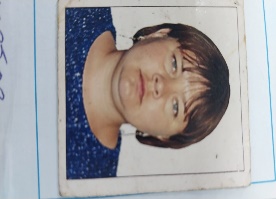 1.0 9.00-13.0015.00-19.00№15      30.11.2246Фитц Т.В."Ақмола облысы білім басқармасының Шортанды ауданы бойынша білім бөлімі Новоселовка ауылының жалпы орта білім беретін мектебі"КММвахтер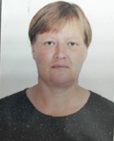 0,5 9.00-12.30№13 01.09.2346Фитц Т.В."Ақмола облысы білім басқармасының Шортанды ауданы бойынша білім бөлімі Новоселовка ауылының жалпы орта білім беретін мектебі"КММгардиробшы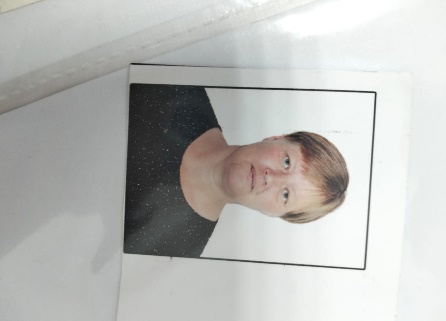 0,514.00-17.30№13 01.09.2347Чолтай М."Ақмола облысы білім басқармасының Шортанды ауданы бойынша білім бөлімі Новоселовка ауылының жалпы орта білім беретін мектебі"КММЖүргізуші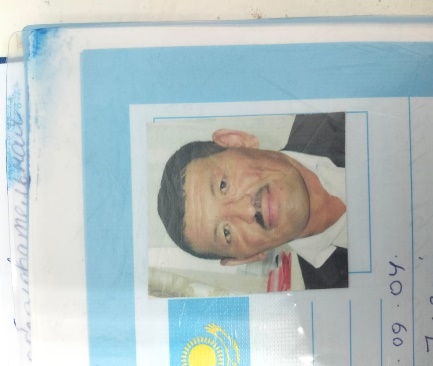  7.00-9.0011.00-14.0018.00-20.00№46    12.11.202048Улукпан Т."Ақмола облысы білім басқармасының Шортанды ауданы бойынша білім бөлімі Новоселовка ауылының жалпы орта білім беретін мектебі"КММкүзетші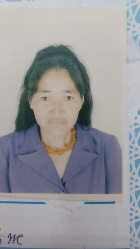 1.0 18.00-8.00№75      31.12.201449Данышпан Ж"Ақмола облысы білім басқармасының Шортанды ауданы бойынша білім бөлімі Новоселовка ауылының жалпы орта білім беретін мектебі"КММкүзетші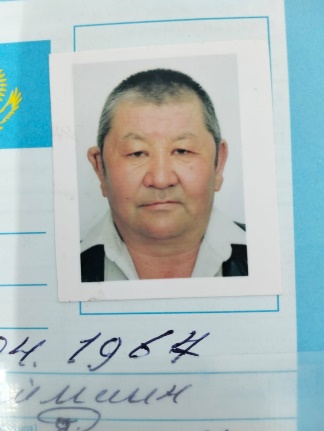 1.0 18.00-8.00№8    28.04.2350Бахытхан Е"Ақмола облысы білім басқармасының Шортанды ауданы бойынша білім бөлімі Новоселовка ауылының жалпы орта білім беретін мектебі"КММсекретарь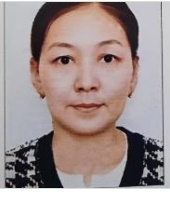 1.09.00-13.0014.00-18.00№14   01.09.23